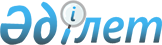 Мақтаарал аудандық мәслихатының 2021 жылғы 24 желтоқсандағы № 16-84-VII "2022-2024 жылдарға арналған аудандық бюджет туралы" шешіміне өзгерістер енгізу туралы
					
			Мерзімі біткен
			
			
		
					Түркістан облысы Мақтаарал аудандық мәслихатының 2022 жылғы 28 қарашадағы № 26-177-VII шешiмi. Мерзімі өткендіктен қолданыс тоқтатылды
      Мақтаарал аудандық мәслихаты ШЕШТІ:
      1. Мақтаарал аудандық мәслихатының "2022-2024 жылдарға арналған аудандық бюджет туралы" 2021 жылғы 24 желтоқсандағы № 16-84-VІІ (Нормативтік құқықтық актілерді мемлекеттік тіркеу тізілімінде № 26199 болып тіркелген) шешіміне мынадай өзгерістер енгізілсін::
      1 тармақ жаңа редакцияда жазылсын:
      "1. Мақтаарал ауданының 2022-2024 жылдарға арналған аудандық бюджеті 1, 2 және 3 қосымшаларға сәйкес, оның ішінде 2022 жылға мынадай көлемде бекітілсін:
      1) кірістер – 29 836 044 мың теңге, оның ішінде:
      салықтық түсімдер – 2 078 292 мың теңге;
      салықтық емес түсімдер – 12 468 мың теңге;
      негізгі капиталды сатудан түсетін түсімдер – 84 540 мың теңге;
      трансферттер түсімі – 27 660 744 мың теңге;
      2) шығындар – 29 896 237 мың теңге;
      3) таза бюджеттік кредиттеу – 236 175 мың теңге, оның ішінде:
      Бюджеттік кредиттер – 367 560 мың теңге;
      Бюджеттік кредиттерді өтеу – 131 385 мың теңге;
      4) қаржы активтерімен операциялар бойынша сальдо–0, оның ішінде:
      Қаржы активтерін сатып алу – 0;
      Мемлекеттің қаржы активтерін сатудан түсетін түсімдер – 0;
      5) бюджет тапшылығы – -296 368 мың теңге;
      6)бюджет тапшылығын қаржыландыру (профицитін пайдалану) – 296 368 мың теңге, оның ішінде:
      қарыздар түсімі – 367 560 мың теңге;
      қарыздарды өтеу–131 386 мың теңге;
      бюджет қаражатының пайдаланылатын қалдықтары – 60 194 мың теңге".
      Көрсетілген шешімнің 1 қосымшасы осы шешімнің қосымшасына сәйкес жаңа редакцияда жазылсын.
      2. Осы шешім 2022 жылдың 1 қаңтарынан бастап қолданысқа енгізіледі. 2022 жылға арналған аудандық бюджет
					© 2012. Қазақстан Республикасы Әділет министрлігінің «Қазақстан Республикасының Заңнама және құқықтық ақпарат институты» ШЖҚ РМК
				
      Мақтаарал аудандық мәслихатының хатшысы

К. Сарсекбаев
Мақтаарал аудандық
мәслихатының 2022 жылғы
28 қарашадағы № 26-177-VII
шешіміне 1-қосымшаМақтаарал аудандық
мәслихатының 2021 жылғы
24 желтоқсандағы № 16-84-VII
шешіміне 1-қосымша
Санаты
Атауы
Сомасы, мың теңге
Сыныбы
Сомасы, мың теңге
Кіші сыныбы
Кіші сыныбы
Сомасы, мың теңге
Ерекшелігі
Ерекшелігі
1
1
1
1
2
3
1.Кірістер
29 836 044
1
Салықтық түсімдер
2 078 292
01
Табыс салығы
570 834
1
Корпоративтік табыс салығы
80 823
2
Жеке табыс салығы
490 011
03
Әлеуметтiк салық
1 148 241
1
Әлеуметтік салық
1 148 241
04
Меншiкке салынатын салықтар
308 436
1
Мүлiкке салынатын салықтар
308 436
05
Тауарларға, жұмыстарға және қызметтерге салынатын iшкi салықтар
34 970
2
Акциздер
6 703
4
Кәсiпкерлiк және кәсiби қызметтi жүргiзгенi үшiн алынатын алымдар
28 267
07
Басқа да салықтар
476
1
Басқа да салықтар
476
08
Заңдық маңызы бар әрекеттерді жасағаны және (немесе) оған уәкілеттігі бар мемлекеттік органдар немесе лауазымды адамдар құжаттар бергені үшін алынатын міндетті төлемдер
15 335
1
Мемлекеттік баж
15 335
2
Салықтық емес түсiмдер
12 468
01
Мемлекеттік меншіктен түсетін кірістер
9 238
1
Мемлекеттік кәсіпорындардың таза кірісі бөлігінің түсімдері
1 590
5
Мемлекет меншігіндегі мүлікті жалға беруден түсетін кірістер
7 648
06
Басқа да салықтық емес түсiмдер
3 230
1
Басқа да салықтық емес түсiмдер
3 230
3
Негізгі капиталды сатудан түсетін түсімдер
84 540
01
Мемлекеттік мекемелерге бекітілген мемлекеттік мүлікті сату
1 798
1
Мемлекеттік мекемелерге бекітілген мемлекеттік мүлікті сату
1 798
03
Жердi және материалдық емес активтердi сату
82 742
1
Жерді сату
82 742
4
Трансферттер түсімі
27 660 744
02
Мемлекеттiк басқарудың жоғары тұрған органдарынан түсетiн трансферттер
27 660 744
2
Облыстық бюджеттен түсетiн трансферттер
27 660 744
Функционалдық топ
Функционалдық топ
Функционалдық топ
Сомасы, мың теңге
Кіші функция
Кіші функция
Атауы
Сомасы, мың теңге
Бюджеттік бағдарламалардың әкiмшiсi
Бюджеттік бағдарламалардың әкiмшiсi
Бюджеттік бағдарламалардың әкiмшiсi
Сомасы, мың теңге
Бағдарлама
Бағдарлама
Сомасы, мың теңге
1
1
1
1
2
3
2.Шығындар
29 896 237
01
Жалпы сипаттағы мемлекеттiк қызметтер 
1 567 677
1
Мемлекеттiк басқарудың жалпы функцияларын орындайтын өкiлдi, атқарушы және басқа органдар
451 411
112
Аудан (облыстық маңызы бар қала) мәслихатының аппараты
66 473
001
Аудан (облыстық маңызы бар қала) мәслихатының қызметін қамтамасыз ету жөніндегі қызметтер
55 994
003
Мемлекеттік органның күрделі шығыстары
10 479
005
Мәслихаттар депутаттары қызметінің тиімділігін арттыру
0
122
Аудан (облыстық маңызы бар қала) әкімінің аппараты
384 938
001
Аудан (облыстық маңызы бар қала) әкімінің қызметін қамтамасыз ету жөніндегі қызметтер
337 957
003
Мемлекеттік органның күрделі шығыстары
46 981
2
Қаржылық қызмет
3 189
459
Ауданның (облыстық маңызы бар қаланың) экономика және қаржы бөлімі
3 189
003
Салық салу мақсатында мүлікті бағалауды жүргізу
3 071
010
Жекешелендіру, коммуналдық меншікті басқару, жекешелендіруден кейінгі қызмет және осыған байланысты дауларды реттеу
118
9
Жалпы сипаттағы өзге де мемлекеттiк қызметтер
1 113 077
454
Ауданның (облыстық маңызы бар қаланың) кәсіпкерлік және ауыл шаруашылығы бөлімі
212 281
001
Жергілікті деңгейде кәсіпкерлікті және ауыл шаруашылығын дамыту саласындағы мемлекеттік саясатты іске асыру жөніндегі қызметтер
34 728
007
Мемлекеттік органның күрделі шығыстары
177 553
459
Ауданның (облыстық маңызы бар қаланың) экономика және қаржы бөлімі
339 160
001
Ауданның (облыстық маңызы бар қаланың) экономикалық саясаттын қалыптастыру мен дамыту, мемлекеттік жоспарлау, бюджеттік атқару және коммуналдық меншігін басқару саласындағы мемлекеттік саясатты іске асыру жөніндегі қызметтер
60 239
015
Мемлекеттік органның күрделі шығыстары
1 610
113
Төменгі тұрған бюджеттерге берілетін нысаналы ағымдағы трансферттер
277 311
492
Ауданның (облыстық маңызы бар қаланың) тұрғын үй-коммуналдық шаруашылығы, жолаушылар көлігі, автомобиль жолдары және тұрғын үй инспекциясы бөлімі
92 076
001
Жергілікті деңгейде тұрғын үй-коммуналдық шаруашылық, жолаушылар көлігі, автомобиль жолдары және тұрғын үй инспекциясы саласындағы мемлекеттік саясатты іске асыру жөніндегі қызметтер
63 834
013
Мемлекеттік органның күрделі шығыстары
0
067
Ведомстволық бағыныстағы мемлекеттік мекемелерінің және ұйымдарының күрделі шығыстары
28 242
466
Ауданның (облыстық маңызы бар қаланың) сәулет, қала құрылысы және құрылыс бөлімі
469 560
040
Мемлекеттік органдардың объектілерін дамыту
469 560
02
Қорғаныс
35 230
1
Әскери мұқтаждар
35 230
122
Аудан (облыстық маңызы бар қала) әкімінің аппараты
35 230
005
Жалпыға бірдей әскери міндетті атқару шеңберіндегі іс-шаралар
35 230
03
Қоғамдық тәртіп, қауіпсіздік, құқықтық, сот, қылмыстық-атқару қызметі
15 743
9
Қоғамдық тәртіп және қауіпсіздік саласындағы басқа да қызметтер
15 743
492
Ауданның (облыстық маңызы бар қаланың) тұрғын үй-коммуналдық шаруашылығы, жолаушылар көлігі, автомобиль жолдары және тұрғын үй инспекциясы бөлімі
15 743
021
Елдi мекендерде жол қозғалысы қауiпсiздiгін қамтамасыз ету
15 743
06
Әлеуметтiк көмек және әлеуметтiк қамсыздандыру
4 722 369
1
Әлеуметтiк қамсыздандыру
1 508 807
451
Ауданның (облыстық маңызы бар қаланың) жұмыспен қамту және әлеуметтік бағдарламалар бөлімі
1 508 807
005
Мемлекеттік атаулы әлеуметтік көмек 
1 508 807
2
Әлеуметтiк көмек
3 109 772
451
Ауданның (облыстық маңызы бар қаланың) жұмыспен қамту және әлеуметтік бағдарламалар бөлімі
3 109 772
002
Жұмыспен қамту бағдарламасы
1 720 388
004
Ауылдық жерлерде тұратын денсаулық сақтау, білім беру, әлеуметтік қамтамасыз ету, мәдениет, спорт және ветеринар мамандарына отын сатып алуға Қазақстан Республикасының заңнамасына сәйкес әлеуметтік көмек көрсету
687
007
Жергілікті өкілетті органдардың шешімі бойынша мұқтаж азаматтардың жекелеген топтарына әлеуметтік көмек
137 615
010
Үйден тәрбиеленіп оқытылатын мүгедек балаларды материалдық қамтамасыз ету
9 139
014
Мұқтаж азаматтарға үйде әлеуметтiк көмек көрсету
295 115
015
Зейнеткерлер мен мүгедектерге әлеуметтiк қызмет көрсету аумақтық орталығы
232 988
017
Оңалтудың жеке бағдарламасына сәйкес мұқтаж мүгедектердi мiндеттi гигиеналық құралдармен қамтамасыз ету, қозғалуға қиындығы бар бірінші топтағы мүгедектерге жеке көмекшінің және есту бойынша мүгедектерге қолмен көрсететiн тіл маманының қызметтерін ұсыну
547 615
023
Жұмыспен қамту орталықтарының қызметін қамтамасыз ету
166 225
9
Әлеуметтiк көмек және әлеуметтiк қамтамасыз ету салаларындағы өзге де қызметтер
103 790
451
Ауданның (облыстық маңызы бар қаланың) жұмыспен қамту және әлеуметтік бағдарламалар бөлімі
103 790
001
Жергілікті деңгейде халық үшін әлеуметтік бағдарламаларды жұмыспен қамтуды қамтамасыз етуді іске асыру саласындағы мемлекеттік саясатты іске асыру жөніндегі қызметтер
80 780
011
Жәрдемақыларды және басқа да әлеуметтік төлемдерді есептеу, төлеу мен жеткізу бойынша қызметтерге ақы төлеу
3 010
050
Қазақстан Республикасында мүгедектердің құқықтарын қамтамасыз етуге және өмір сүру сапасын жақсарту
20 000
07
Тұрғын үй-коммуналдық шаруашылық
1 017 601
1
Тұрғын үй шаруашылығы
467 637
466
Ауданның (облыстық маңызы бар қаланың) сәулет, қала құрылысы және құрылыс бөлімі
51 476
003
Коммуналдық тұрғын үй қорының тұрғын үйін жобалау және (немесе) салу, реконструкциялау
0
004
Инженерлік-коммуникациялық инфрақұрылымды жобалау, дамыту және (немесе) жайластыру
51 476
492
Ауданның (облыстық маңызы бар қаланың) тұрғын үй-коммуналдық шаруашылығы, жолаушылар көлігі, автомобиль жолдары және тұрғын үй инспекциясы бөлімі
416 161
033
Инженерлік-коммуникациялық инфрақұрылымды жобалау, дамыту және (немесе) жайластыру
416 161
2
Коммуналдық шаруашылық
214 688
492
Ауданның (облыстық маңызы бар қаланың) тұрғын үй-коммуналдық шаруашылығы, жолаушылар көлігі, автомобиль жолдары және тұрғын үй инспекциясы бөлімі
204 688
012
Сумен жабдықтау және су бұру жүйесінің жұмыс істеуі
35 259
027
Ауданның (облыстық маңызы бар қаланың) коммуналдық меншігіндегі газ жүйелерін қолдануды ұйымдастыру
37 000
029
Сумен жабдықтау және су бұру жүйелерін дамыту
132 429
058
Ауылдық елді мекендердегі сумен жабдықтау және су бұру жүйелерін дамыту
0
466
Ауданның (облыстық маңызы бар қаланың) сәулет, қала құрылысы және құрылыс бөлімі
10 000
007
Қаланы және елді мекендерді абаттандыруды дамыту
10 000
3
Елді-мекендерді көркейту
335 276
492
Ауданның (облыстық маңызы бар қаланың) тұрғын үй-коммуналдық шаруашылығы, жолаушылар көлігі, автомобиль жолдары және тұрғын үй инспекциясы бөлімі
335 276
015
Елдi мекендердегі көшелердi жарықтандыру
60 000
016
Елдi мекендердiң санитариясын қамтамасыз ету
1 200
018
Елдi мекендердi абаттандыру және көгалдандыру
274 076
08
Мәдениет, спорт, туризм және ақпараттық кеңістiк
1 440 891
1
Мәдениет саласындағы қызмет
225 375
457
Ауданның (облыстық маңызы бар қаланың) мәдениет, тілдерді дамыту, дене шынықтыру және спорт бөлімі
201 708
003
Мәдени-демалыс жұмысын қолдау
201 708
466
Ауданның (облыстық маңызы бар қаланың) сәулет, қала құрылысы және құрылыс бөлімі
23 667
011
Мәдениет объектілерін дамыту
23 667
2
Спорт
888 459
457
Ауданның (облыстық маңызы бар қаланың) мәдениет, тілдерді дамыту, дене шынықтыру және спорт бөлімі
878 532
008
Ұлттық және бұқаралық спорт түрлерін дамыту
867 453
009
Аудандық (облыстық маңызы бар қалалық) деңгейде спорттық жарыстар өткiзу
2 304
010
Әртүрлi спорт түрлерi бойынша аудан (облыстық маңызы бар қала) құрама командаларының мүшелерiн дайындау және олардың облыстық спорт жарыстарына қатысуы
8 775
466
Ауданның (облыстық маңызы бар қаланың) сәулет, қала құрылысы және құрылыс бөлімі
9 927
008
Cпорт объектілерін дамыту
9 927
3
Ақпараттық кеңiстiк
182 143
456
Ауданның (облыстық маңызы бар қаланың) ішкі саясат бөлімі
30 287
002
Мемлекеттік ақпараттық саясат жүргізу жөніндегі қызметтер
30 287
457
Ауданның (облыстық маңызы бар қаланың) мәдениет, тілдерді дамыту, дене шынықтыру және спорт бөлімі
151 856
006
Аудандық (қалалық) кiтапханалардың жұмыс iстеуi
137 766
007
Мемлекеттiк тiлдi және Қазақстан халқының басқа да тiлдерін дамыту
14 090
9
Мәдениет, спорт, туризм және ақпараттық кеңiстiктi ұйымдастыру жөнiндегi өзге де қызметтер
144 914
456
Ауданның (облыстық маңызы бар қаланың) ішкі саясат бөлімі
95 605
001
Жергілікті деңгейде ақпарат, мемлекеттілікті нығайту және азаматтардың әлеуметтік сенімділігін қалыптастыру саласында мемлекеттік саясатты іске асыру жөніндегі қызметтер
35 740
003
Жастар саясаты саласында іс-шараларды іске асыру
58 815
006
Мемлекеттік органның күрделі шығыстары
1 050
457
Ауданның (облыстық маңызы бар қаланың) мәдениет, тілдерді дамыту, дене шынықтыру және спорт бөлімі
49 309
001
Жергілікті деңгейде мәдениет, тілдерді дамыту, дене шынықтыру және спорт саласында мемлекеттік саясатты іске асыру жөніндегі қызметтер
23 701
032
Ведомстволық бағыныстағы мемлекеттік мекемелер мен ұйымдардың күрделі шығыстары
25 608
09
Отын-энергетика кешенi және жер қойнауын пайдалану
2 880 531
9
Отын-энергетика кешені және жер қойнауын пайдалану саласындағы өзге де қызметтер
2 880 531
492
Ауданның (облыстық маңызы бар қаланың) тұрғын үй-коммуналдық шаруашылығы, жолаушылар көлігі және автомобиль жолдары бөлімі
2 880 531
036
Газ тасымалдау жүйесін дамыту
2 880 531
10
Ауыл, су, орман, балық шаруашылығы, ерекше қорғалатын табиғи аумақтар, қоршаған ортаны және жануарлар дүниесін қорғау, жер қатынастары
194 582
6
Жер қатынастары
35 657
463
Ауданның (облыстық маңызы бар қаланың) жер қатынастары бөлімі
35 657
001
Аудан (облыстық маңызы бар қала) аумағында жер қатынастарын реттеу саласындағы мемлекеттік саясатты іске асыру жөніндегі қызметтер
24 932
003
Елдi мекендердi жер-шаруашылық орналастыру
2 028
004
Жердi аймақтарға бөлу жөнiндегi жұмыстарды ұйымдастыру
8 037
007
Мемлекеттік органның күрделі шығыстары
660
9
Ауыл, су, орман, балық шаруашылығы, қоршаған ортаны қорғау және жер қатынастары саласындағы басқа да қызметтер
158 925
459
Ауданның (облыстық маңызы бар қаланың) экономика және қаржы бөлімі
158 925
099
Мамандарға әлеуметтік қолдау көрсету жөніндегі шараларды іске асыру
158 925
11
Өнеркәсіп, сәулет, қала құрылысы және құрылыс қызметі
45 107
2
Сәулет, қала құрылысы және құрылыс қызметі
45 107
466
Ауданның (облыстық маңызы бар қаланың) сәулет, қала құрылысы және құрылыс бөлімі
45 107
001
Құрылыс, облыс қалаларының, аудандарының және елді мекендерінің сәулеттік бейнесін жақсарту саласындағы мемлекеттік саясатты іске асыру және ауданның (облыстық маңызы бар қаланың) аумағын оңтайла және тиімді қала құрылыстық игеруді қамтамасыз ету жөніндегі қызметтер
37 205
013
Аудан аумағында қала құрылысын дамытудың кешенді схемаларын, аудандық (облыстық) маңызы бар қалалардың, кенттердің және өзге де ауылдық елді мекендердің бас жоспарларын әзірлеу
6 642
015
Мемлекеттік органның күрделі шығыстары
 1 260
12
Көлiк және коммуникация
502 930
1
Автомобиль көлiгi
475 843
492
Ауданның (облыстық маңызы бар қаланың) тұрғын үй-коммуналдық шаруашылығы, жолаушылар көлігі және автомобиль жолдары бөлімі
475 843
023
Автомобиль жолдарының жұмыс істеуін қамтамасыз ету
20 000
025
Көлiк инфрақұрылымының басым жобаларын іске асыру
3 000
045
Аудандық маңызы бар автомобиль жолдарын және елді-мекендердің көшелерін күрделі және орташа жөндеу
452 843
9
Көлiк және коммуникациялар саласындағы өзге де қызметтер
27 087
492
Ауданның (облыстық маңызы бар қаланың) тұрғын үй-коммуналдық шаруашылығы, жолаушылар көлігі және автомобиль жолдары бөлімі
27 087
037
Әлеуметтік маңызы бар қалалық (ауылдық), қала маңындағы және ауданішілік қатынастар бойынша жолаушылар тасымалдарын субсидиялау
27 087
13
Басқалар
1 433 822
9
Басқалар
1 433 822
459
Ауданның (облыстық маңызы бар қаланың) экономика және қаржы бөлімі
58 354
012
Ауданның (облыстық маңызы бар қаланың) жергілікті атқарушы органының резерві 
58 354
466
Ауданның (облыстық маңызы бар қаланың) сәулет, қала құрылысы және құрылыс бөлімі
712 769
079
"Ауыл-Ел бесігі" жобасы шеңберінде ауылдық елді мекендердегі әлеуметтік және инженерлік инфрақұрылымдарды дамыту
712 769
492
Ауданның (облыстық маңызы бар қаланың) тұрғын үй-коммуналдық шаруашылығы, жолаушылар көлігі, автомобиль жолдары және тұрғын үй инспекциясы бөлімі
662 699
077
"Ауыл-Ел бесігі" жобасы шеңберінде ауылдық елді мекендердегі әлеуметтік және инженерлік инфрақұрылым бойынша іс-шараларды іске асыру
341 841
079
"Ауыл-Ел бесігі" жобасы шеңберінде ауылдық елді мекендердегі әлеуметтік және инженерлік инфрақұрылымдарды дамыту
320 858
14
Борышқа қызмет көрсету
152
1
Борышқа қызмет көрсету
152
459
Ауданның (облыстық маңызы бар қаланың) экономика және қаржы бөлімі
152
021
Жергілікті атқарушы органдардың облыстық бюджеттен қарыздар бойынша сыйақылар мен өзге де төлемдерді төлеу бойынша борышына қызмет көрсету
152
15
Трансферттер
16 039 602
1
Трансферттер
16 039 602
459
Ауданның (облыстық маңызы бар қаланың) экономика және қаржы бөлімі
16 039 602
006
Нысаналы пайдаланылмаған (толық пайдаланылмаған) трансферттерді қайтару
327
024
Заңнаманы өзгертуге байланысты жоғары тұрған бюджеттің шығындарын өтеуге төменгі тұрған бюджеттен ағымдағы нысаналы трансферттер
15 714 954
038
Субвенциялар
324 238
049
Бюджет заңнамасымен қарастырылған жағдайларда жалпы сипаттағы трансферттерді қайтару
0
054
Қазақстан Республикасының Ұлттық қорынан берілетін нысаналы трансферт есебінен республикалық бюджеттен бөлінген пайдаланылмаған (түгел пайдаланылмаған) нысаналы трансферттердің сомасын қайтару
83
3. Таза бюджеттік кредиттеу
236 175
Функционалдық топ
Функционалдық топ
Функционалдық топ
Сомасы, мың теңге
Кіші функция
Кіші функция
Атауы
Сомасы, мың теңге
Бюджеттік бағдарламалардың әкiмшiсi
Бюджеттік бағдарламалардың әкiмшiсi
Бюджеттік бағдарламалардың әкiмшiсi
Сомасы, мың теңге
Бағдарлама
Бағдарлама
Сомасы, мың теңге
1
1
1
1
2
3
Бюджеттік кредиттер
367 560
10
Ауыл, су, орман, балық шаруашылығы, ерекше қорғалатын табиғи аумақтар, қоршаған ортаны және жануарлар дүниесін қорғау, жер қатынастары
367 560
01
Ауыл шаруашылығы
367 560
459
Ауданның (облыстық маңызы бар қаланың) экономика және қаржы бөлімі
367 560
018
Мамандарды әлеуметтік қолдау шараларын іске асыруға берілетін бюджеттік кредиттер
367 560
Санаты
Атауы
Сомасы, мың теңге
Сыныбы
Сомасы, мың теңге
Iшкi сыныбы
Iшкi сыныбы
Сомасы, мың теңге
Ерекшелігі
Ерекшелігі
1
1
1
1
2
3
Бюджеттік кредиттерді өтеу
131 385
5
Бюджеттік кредиттерді өтеу
131 385
01
Бюджеттік кредиттерді өтеу
131 385
1
1
Мемлекеттік бюджеттен берілген бюджеттік кредиттерді өтеу
131 385
4. Қаржы активтерімен операциялар бойынша сальдо
0
Қаржы активтерiн сатып алу
0
Мемлекеттiң қаржы активтерiн сатудан түсетiн түсiмдер
0
5. Бюджет тапшылығы (профициті)
-296 368
6. Бюджет тапшылығын қаржыландыру (профицитін пайдалану)
296 368
Санаты
Атауы
Сомасы, мың теңге
Сыныбы
Сомасы, мың теңге
Iшкi сыныбы
Iшкi сыныбы
Сомасы, мың теңге
Ерекшелігі
Ерекшелігі
1
1
1
1
2
3
Қарыздар түсімі
367 560
7
Қарыздар түсімі
367 560
1
Мемлекеттік ішкі қарыздар
367 560
2
2
Қарыз алу келісім-шарттары
367 560
Функционалдық топ
Функционалдық топ
Функционалдық топ
Сомасы, мың теңге
Кіші функция
Кіші функция
Атауы
Сомасы, мың теңге
Бюджеттік бағдарламалардың әкiмшiсi
Бюджеттік бағдарламалардың әкiмшiсi
Бюджеттік бағдарламалардың әкiмшiсi
Сомасы, мың теңге
Бағдарлама
Бағдарлама
Сомасы, мың теңге
1
1
1
1
2
3
Қарыздарды өтеу
131 386
16
Қарыздарды өтеу
131 386
1
Қарыздарды өтеу
131 386
459
Ауданның (облыстық маңызы бар қаланың) экономика және қаржы бөлімі
131 386
005
Жергілікті атқарушы органның жоғары тұрған бюджет алдындағы борышын өтеу
131 385
022
Жергілікті бюджеттен бөлінген пайдаланылмаған бюджеттік кредиттерді қайтару
1
Санаты
Атауы
Сомасы, мың теңге
Сыныбы
Сомасы, мың теңге
Iшкi сыныбы
Iшкi сыныбы
Сомасы, мың теңге
Ерекшелігі
Ерекшелігі
1
1
1
1
2
3
Бюджет қаражатының пайдаланылатын қалдықтары
60 194
8
Бюджет қаражатының пайдаланылатын қалдықтары
60 194
01
Бюджет қаражаты қалдықтары
60 194
1
1
Бюджет қаражатының бос қалдықтары
60 194